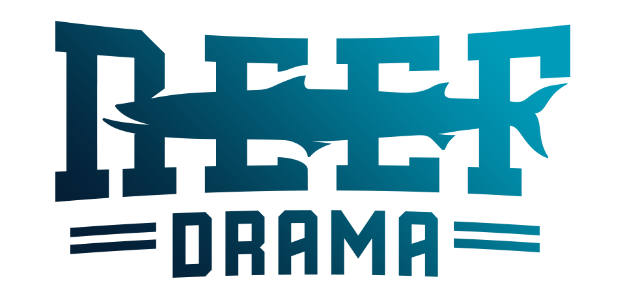 Name of Student: ___________________________________Grade: _____________Apparel Pre-Order Form 2022-2023                      **Please (X) the size you would like. TOTAL DUE: $___________________ (please indicate payment method)We accept: Checks, PayPal & Venmo & CashappPlease make checks payable to Caught in the Act, Inc ADD note with Student Name/Grade and what is being paid: Apparel, Membership, Donation, etc.Please Choose: Friends & Family not Goods and Services to avoid feesVENNMO: @dramatroupe5744 PAYPAL: dramatroupe5744@gmail.com CASHAPP: $reefdramaItemSTYLEDescriptionYLXSSMLXL2XL3XLReef Drama SweatshirtPull Over Hoodie $40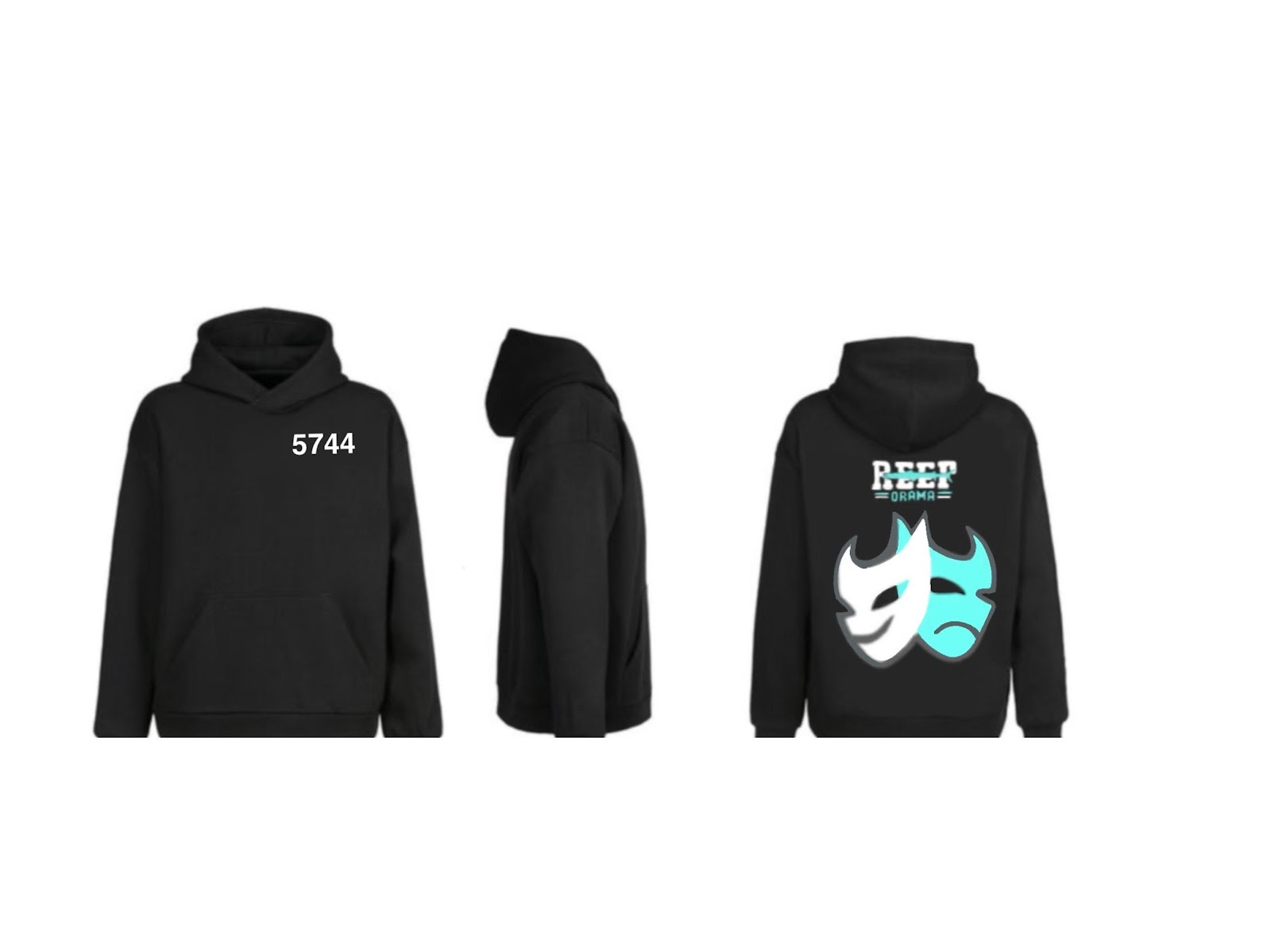 Reef Drama Logo Black with 5744 on front top leftReef Drama SS ShirtRegular Crew Neck $20Women V- Neck $20Please indicate color choice: BlackWhite/Grey/Black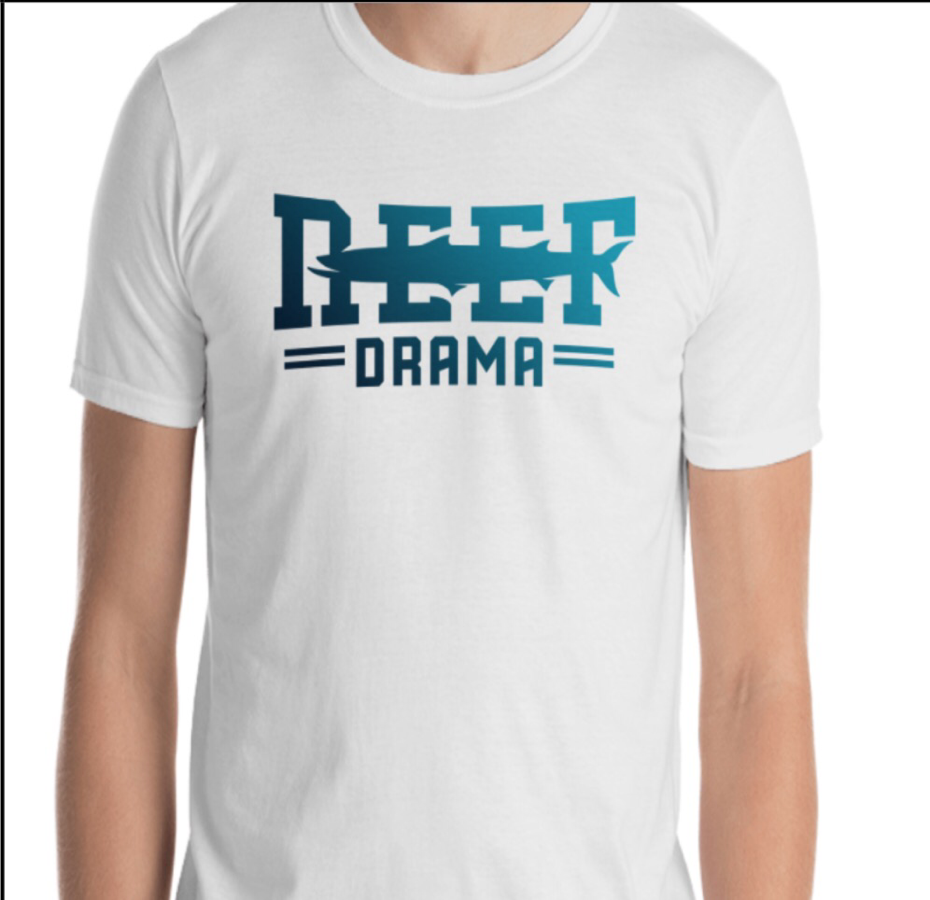 Reef Drama FrontChoose Color. T3 [Tech Club] T Shirt$20Black Only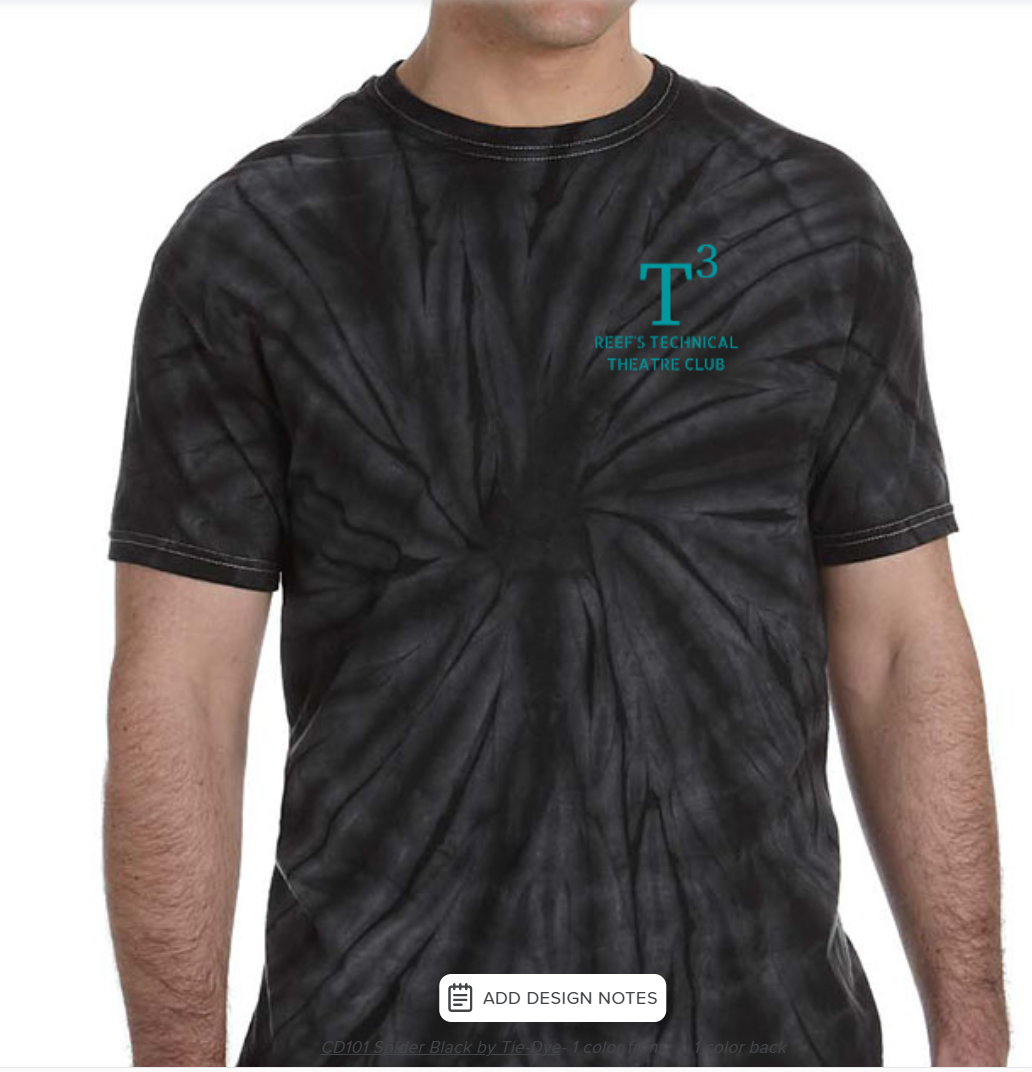 Plain White ( You are to tie dye yourself)Sweatpants $40.00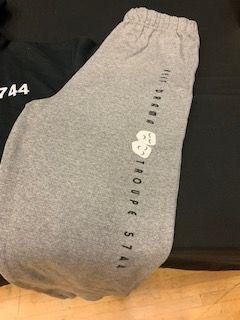 GrayBlack Long Sleeve Zip Up JACKET  $60___________________Front Says Troupe 5744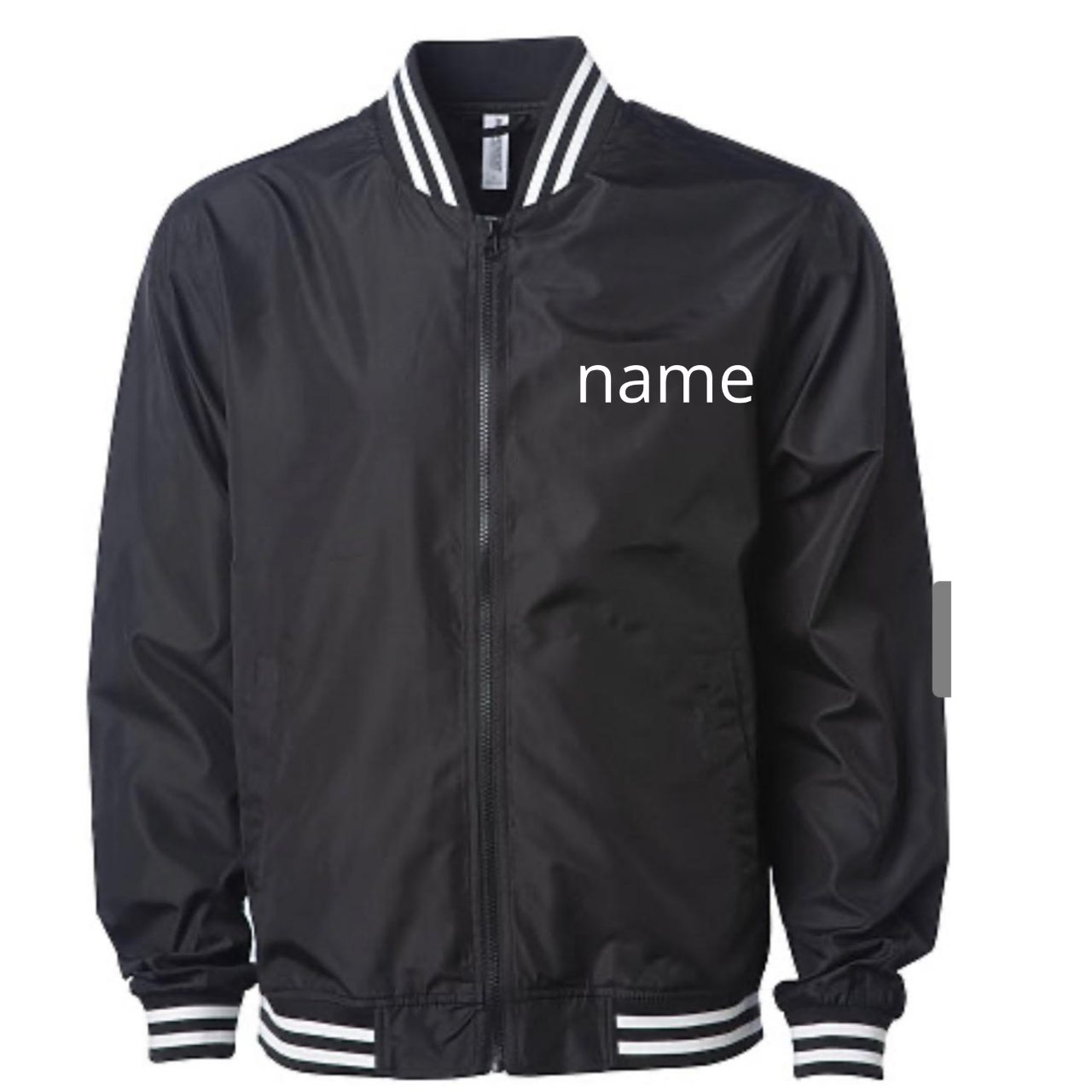 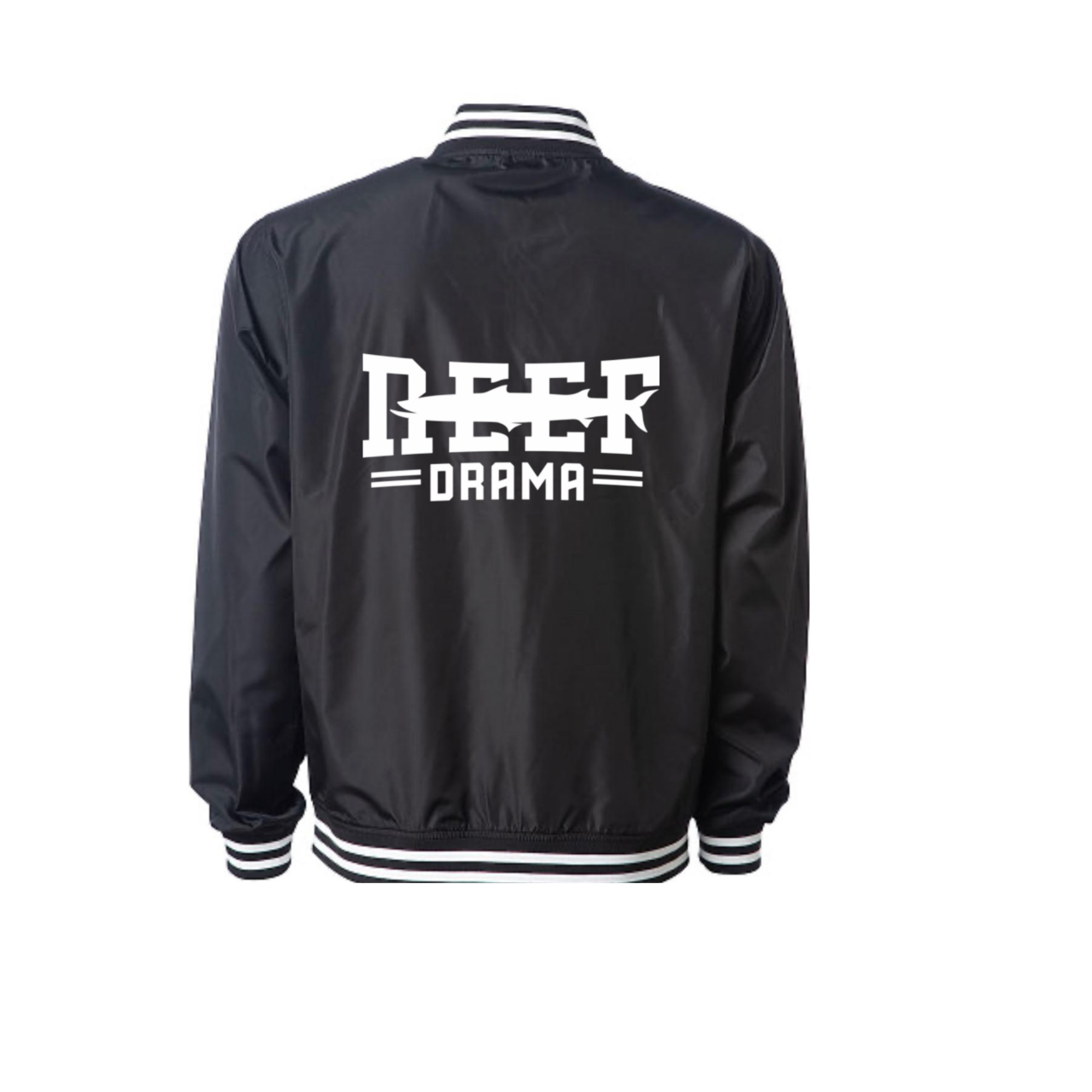 Happiest Stage Club T-Shirt - Mint $20.00Custom Front: Cast Member ____________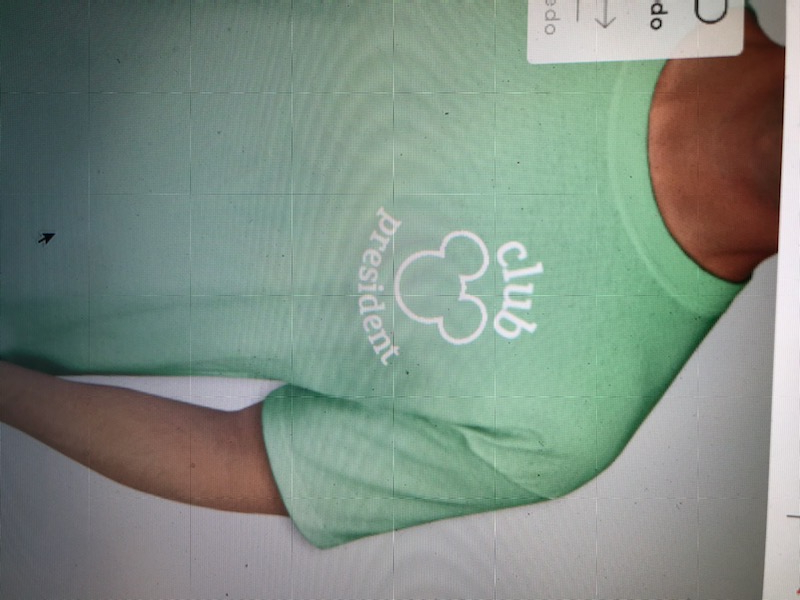 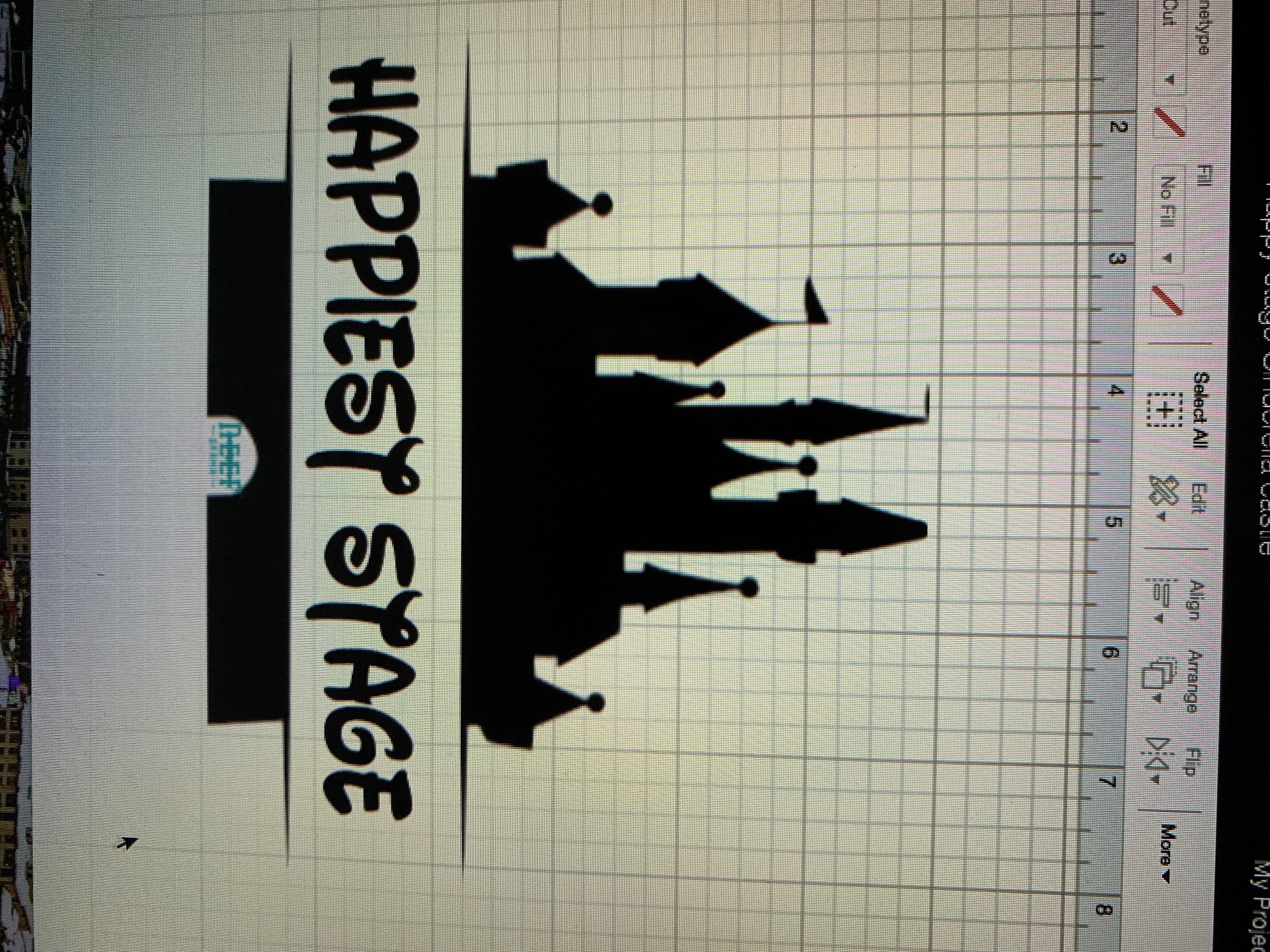 Reef Drama Hoodie Sweatshirt  $40.00Please indicate color choice: White/Grey/BlackBlack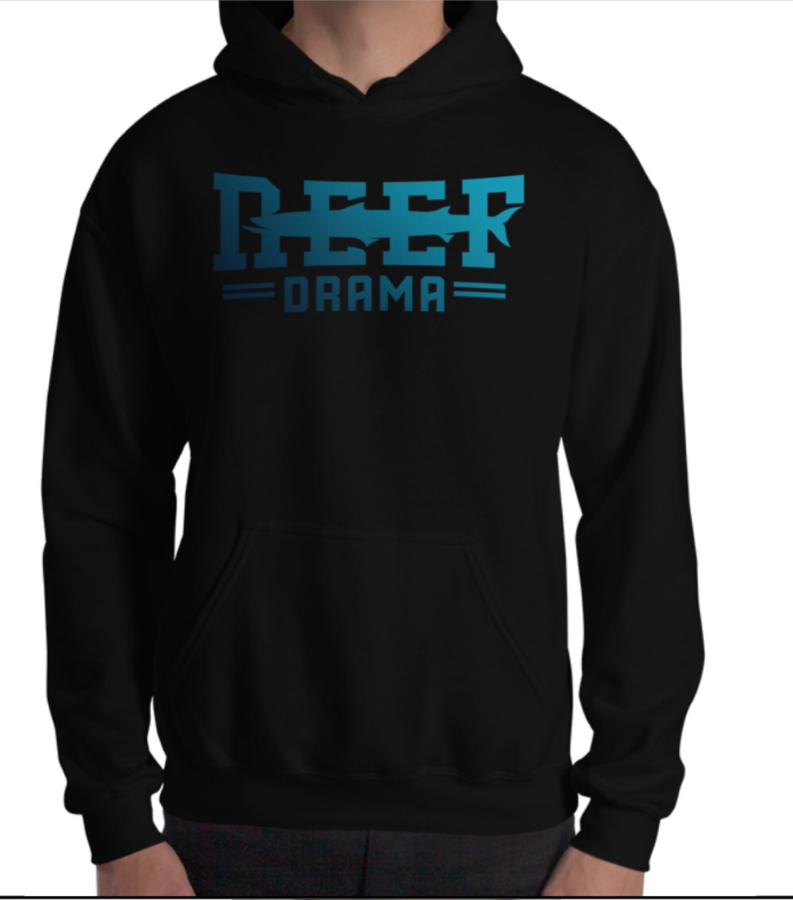 Plain BackReef Drama Mama or Dad ShirtCrew or V-Neck Fitted $20.00Specify: Mama or Dad__________________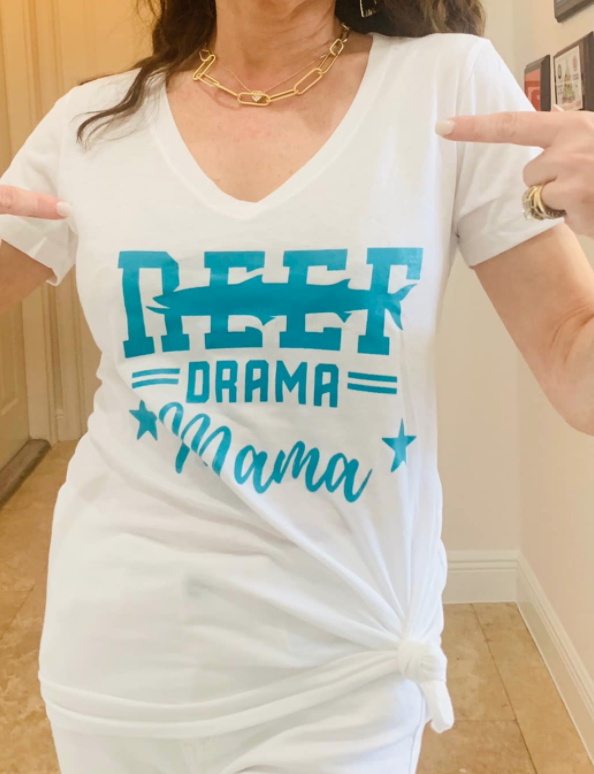 Personalization included